Keski-Karjalan Diabetesyhdistys Ry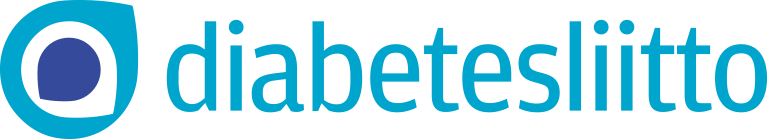 Jäsenkirje kesäkuussa 2021HeiHyvää kesää ja ajankohtaista asiaa. Hoito ja hoitotarvikkeetTarvitsemme nyt tosiasioihin eli diabeetikkojen kokemuksiin perustuvan tiedon hoidon ja hoitotarvikkeiden tilanteesta. Me tarkoittaa tässä meitä yhdistyksen jäseniä ja Siun soten aluetta.Tapasimme Pohjois-Karjalan yhdistysten puheenjohtajien kanssa 14.6. Joensuussa. Totesimme, että parannettavaa on sekä tiimityön että tarvikkeiden jakelun suhteen. Asiat eivät kuitenkaan etene, ellemme saa käytännön kokemuksia ja ehdotuksia. Totesimme yhdessä, että ilmaan huutelu ei hyödytä. Kysymys on myös lääkärien ja hoitajien työstä. He tahtovat tehdä parhaansa. Monien muutosten keskellä se kuitenkaan ei ole helppoa. Kannanotot voivat perustua vain todellisiin kokemuksiin ja käytännöllisiin ratkaisuehdotuksiin. Valmistelemme siis Pohjois-Karjalan diabeetikkojen yhteistä viestiä päättäjille. Diabetesliitto tekee kyselyn netin välityksellä.https://link.webropolsurveys.com/S/CBB987A99BFB1574”Pohjois-Karjalan diabetesyhdistykset ja Suomen Diabetesliitto selvittävät diabeteksen hoidon toteutumista Siun soten alueella, nimenomaan diabeetikoiden näkökulmasta. Vastaaminen tapahtuu nimettömänä ja se vie aikaa noin 5-10 minuuttia. Kyselyyn on mahdollista vastata 10.8.2021 saakka. Mitä runsaammin saamme vastauksia, sen kattavamman kuvan saamme diabeteksen hoidon tilasta alueella.”Myös oman yhdistyksemme parista kokoamme käytännön tietoa. Haluamme olla tässä hoitajien ja lääkärien tukena, että asiat saataisiin sujumaan mahdollisimman hyvin. Ottakaa yhteyttä sähköpostitse tai puhelimella. Henkilökohtaisestikin voi asioida. Olen varapuheenjohtaja Arto Luukkaisen tai jonkun muun hallituksen jäsenen kanssa tavattavissa juttelun tai kävelylenkin myötä seuraavasti: Kesälahti, Sovintolan edessä, Pyhäjärventie 8, 59800 Kesälahti to 12.8. klo 10 -11 ja samana päivänä Kiteellä uimahallin edessä, Urheilutie 7, 82500 Kitee, klo 13- 15 ja sitten perjantaina 13.8. Rääkkylässä kunnantalon edessä klo 10 – 11 ja Tohmajärvellä Kunnantalon edessä klo 13-14. Sateen sattuessa etsiydymme johonkin sisätilaan                                                                                                                                                                                                                                                                                                                                        Tulkaa kertomaan kokemuksenne!Jäsentietojen päivittäminenYhdistyksemme jäsentietojen rekisteri on Diabetesliitossa. Saamme sieltä osoitteet esimerkiksi kirjeiden postitukseen. Nyt on meneillään Jäsentietojen saattaminen ajan tasalle sähköpostiosoitteiden ja puhelinnumerojen suhteen. Ole hyvä ja mene sivulle www.diabetes.fi, siitä kohtaan Yhteisö ja siitä kohtaan Kuulun tähän porukkaan. Näin pääset lomakkeelle ja osallistut myös arvontaan.  Saisimme viestittelyämme juohevammaksi, jos meillä olisi käytettävissä sähköpostilistat Diabetesyhdistyksen kautta. Myös tekstiviestimahdollisuus olisi nykyaikaa.LiikuntaryhmätEeva Kinnunen kutsui liikuntaryhmää kokoon. Vielä ei joukkoa tullut koolle muutamaa ihmistä enempää. Syksyksi olemme anoneet Harjulan seniorikuntosalivuoroja torstaisin klo 10.30 – 12 ja 9.9. 2021 alkaen. Tiina Timonen puolestaan pitää vesijumppaa: syyskausi 31.08.2021 alkaen, vuoro pysynee samana eli klo 11-12.KesäteatteriinHallitus päätti, että yhdistyksemme maksaa 40 lippua Tohmajärven kesäteatteriin.  Koronarajoitukset ovat koko ajan muuttuvaisia. Teemme niin, että Koti-karjalassa on ke 4.8. ilmoitus toteutuuko kesäteatteri ja miten käytännössä menetellään. Omille sivuillemme www.keskikarjalandiabetes.net tulee sama ilmoitus.  Hyvää kesää! Päivittäkää tietoja, kertokaa kokemuksia, puhukaa ja kuunnelkaa. Liikkukaa mahdollisuuksien mukaan. Katselkaa luonnon kauneutta!Terveisin keskikesän aikaan 2021 Matti Perälä, puheenjohtaja                                                                            Kirkkotie 18, 82600 Tohmajärvi mattiseppo.perala@gmail.com p. 050 44 15 140Tässä vielä kesäautereinen pastelliliitukuvani.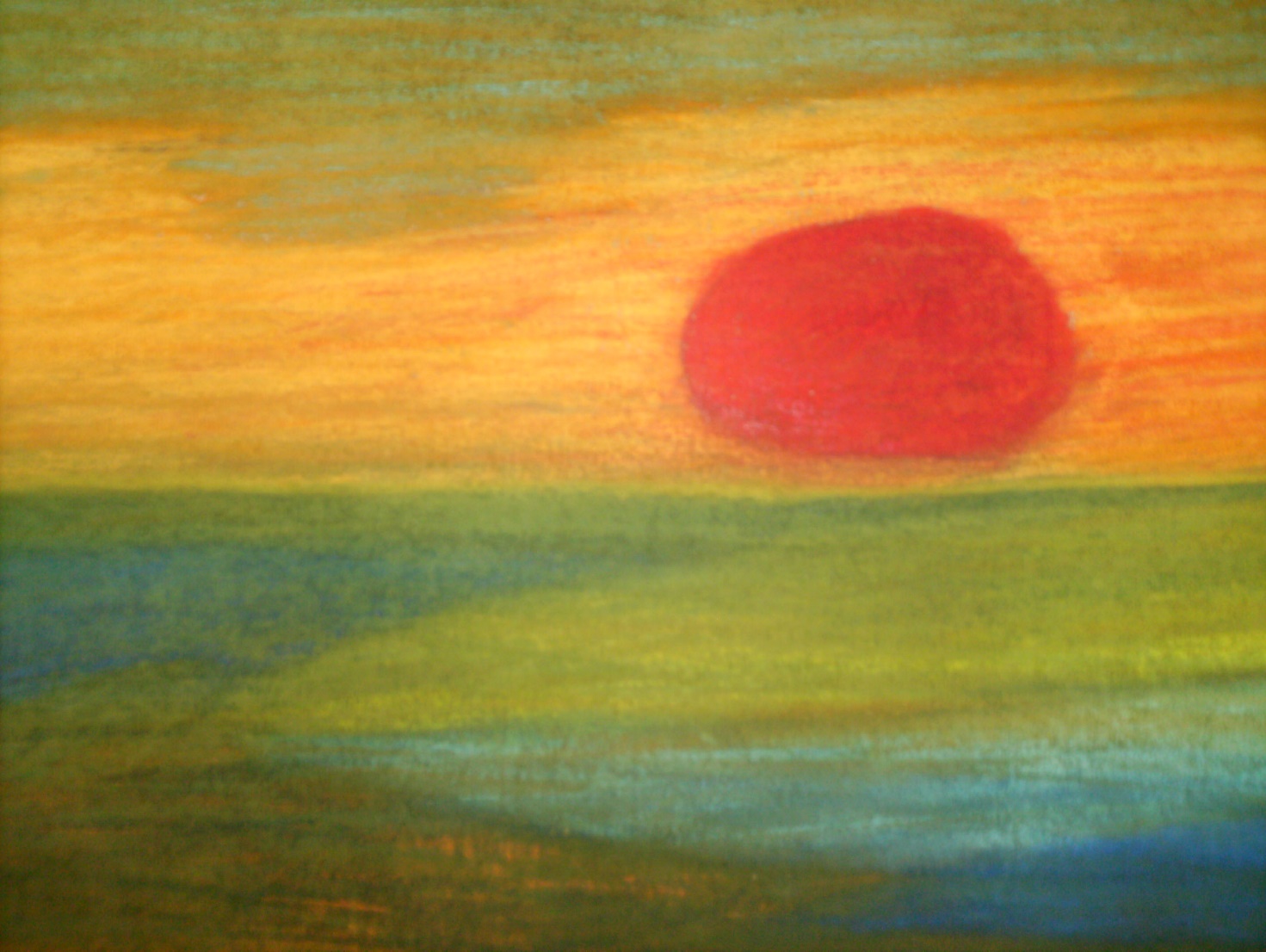 